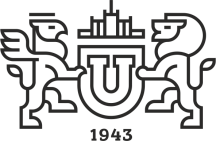 МИНИСТЕРСТВО НАУКИ И ВЫСШЕГО ОБРАЗОВАНИЯ РОССИЙСКОЙ ФЕДЕРАЦИИФИЛИАЛ ЮЖНО-УРАЛЬСКОГО ГОСУДАРСТВЕННОГО УНИВЕРСИТЕТАВ Г.     НИЖНЕВАРТОВСКЕпроводит23-24 апреля 2024 годаежегодные научно-практические конференции«НАУКА И ОБРАЗОВАНИЕ: ИСТОРИЯ И СОВРЕМЕННОСТЬ»,посвященные 80-летию университетаУважаемые преподаватели, специалисты, учителя, студенты и школьники!Филиал Южно-Уральского государственного университета приглашает принять участие в 76-й научно-практической конференции и 77-й молодежной научной конференции, которые состоятся 23-24 апреля 2024 года на базе ФГАОУ ВО ЮУрГУ (НИУ) в г. Нижневартовске.Основные направления работы конференцииАктуальные вопросы сохранения традиционной системы ценностей в процессе современной инкультурации российского общества.Актуальные вопросы развития информационных технологий в условиях цифровой экономики.Актуальные вопросы инновационного развития строительной отрасли.Актуальные вопросы правового регулирования и правореализации российского законодательства.Актуальные	вопросы	социально-экономического	развития	российского общества.В рамках конференции 23 апреля 2024 г. состоится конкурс проектов «Предпринимательская авантюра»Цели и задачи конференцииОсновной целью конференции является активизация творческой, познавательной и интеллектуальной инициативы школьников, студентов, преподавателей посредством вовлечения их в научно-исследовательскую деятельность и формирование навыков применения знаний по специальности; привлечение к решению актуальных задач современной науки; способствование интеграции высшего образования и производства.Задачами конференции являются: обобщение научных и практических достижений в области образования и науки; применение инновационных подходов в этой области; усовершенствование российского законодательства.К участию в работе конференции приглашается профессорско-преподавательский состав ВУЗов, колледжей и школ, все интересующиеся вопросами науки и практики, школьники, студенты ВУЗов и ССузов.Формат опубликования – электронный сборник научных работ (РИНЦ).Требования к оформлению материалов.Тезисы докладов должны освещать проблематику конференции. Условия оформления: компьютерная верстка в текстовом редакторе Word for Windows через полтора интервала, шрифт Times New Roman, размер 11. Нумерация листов и колонтитулы должны отсутствовать. Поля документа: верхнее – 2 см., нижнее – 2.4 см., правое – 3 см. Отступ (не использовать клавишу пробел) красной строки – 1.25 см. Не использовать функцию автоматической расстановки переносов. Объем тезисов – до 3 страниц формата А4 по следующей схеме:Название доклада (заглавными буквами, по центру строки).Инициалы, фамилия автора(ов) (по правому краю), ниже (для студентов и школьников) ФИО научного руководителя (ученое звание, ученая степень, должность полностью)Сокращенное название учреждения, город (по правому краю).Текст.Ссылки по тексту (квадратные скобки с указанием порядкового номера автора) В конце работы указать библиографический список.Пример оформления библиографического списка.Библиографический списокАриевич Е.А. Согласие правообладателя на регистрацию сходного товарного знака / Е.А. Ариевич // Патентный поверенный. – 2011. – № 2. – С. 52-56.Боденхаузен Г. Парижская конвенция по охране промышленной собственности: комментарий / Г. Боденхаузен. – М. : Изд-во «Прогресс», 1977. – 377 с.Организационный комитет.  Председатель оргкомитета:Борщенюк В.Н. – к.п.н., доц., зам. директора филиала ЮУрГУ (НИУ) в г. Нижневартовске.Члены оргкомитета:Манина Е.А. – к.э.н., доц., и.о. директора филиала ЮУрГУ (НИУ) в г. Нижневартовске;Семерьянова Н.А. – к.ю.н., доц., ответственный за организацию научной работы филиала ЮУрГУ (НИУ) в г. Нижневартовске;Салимгареева А.Р. – к.ю.н., доц., и.о. заведующего кафедрой «Гуманитарные, естественнонаучные и технические дисциплины» филиала ЮУрГУ (НИУ) в г. Нижневартовске;Ишниязова А.Р. – зам. директора по воспитательной работе, ст. преп. кафедры «Экономика, менеджмент и право» филиала ЮУрГУ (НИУ) в г. Нижневартовске.Для сторонних участников стоимость публикации в сборнике научных трудов составляет 500 р.Контактные телефоны: +79224355340 Семерьянова Нина АнатольевнаФЕДЕРАЛЬНОЕ ГОСУДАРСТВЕННОЕ АВТОНОМНОЕ ОБРАЗОВАТЕЛЬНОЕ УЧРЕЖДЕНИЕ ВЫСШЕГО ОБРАЗОВАНИЯ "ЮЖНО-УРАЛЬСКИЙ ГОСУДАРСТВЕННЫЙ УНИВЕРСИТЕТ (НАЦИОНАЛЬНЫЙ ИССЛЕДОВАТЕЛЬСКИЙ УНИВЕРСИТЕТ)" (ИНН: 7453019764 / КПП: 860302001) 454080, г.Челябинск, просп. В.И.Ленина, д.76 Сумма 500,00 рублей. В том числе НДС 83,33 рубля.Оплата по Q-r коду Конференция 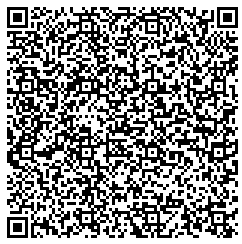 Заполняем:В поле номер договора проставляем- БН (это означает без номера);ФИО плательщика, обучающегося, паспортные данные.В назначении платежа указать: за конференцию.Оплата через приложение:Зайти в приложение Сбербанка:-Платежи, -образование, -ВУЗЫ, техникумы колледжи-Поиск по ИНН 7453019764 филиал ЮУрГУ в г. Нижневартовске, за конференцию (снизу 5 строчка).Заполняем:В поле номер договора проставляем- БН (без номера);ФИО плательщика, обучающегося, паспортные данные.В назначении платежа указать: за конференцию.